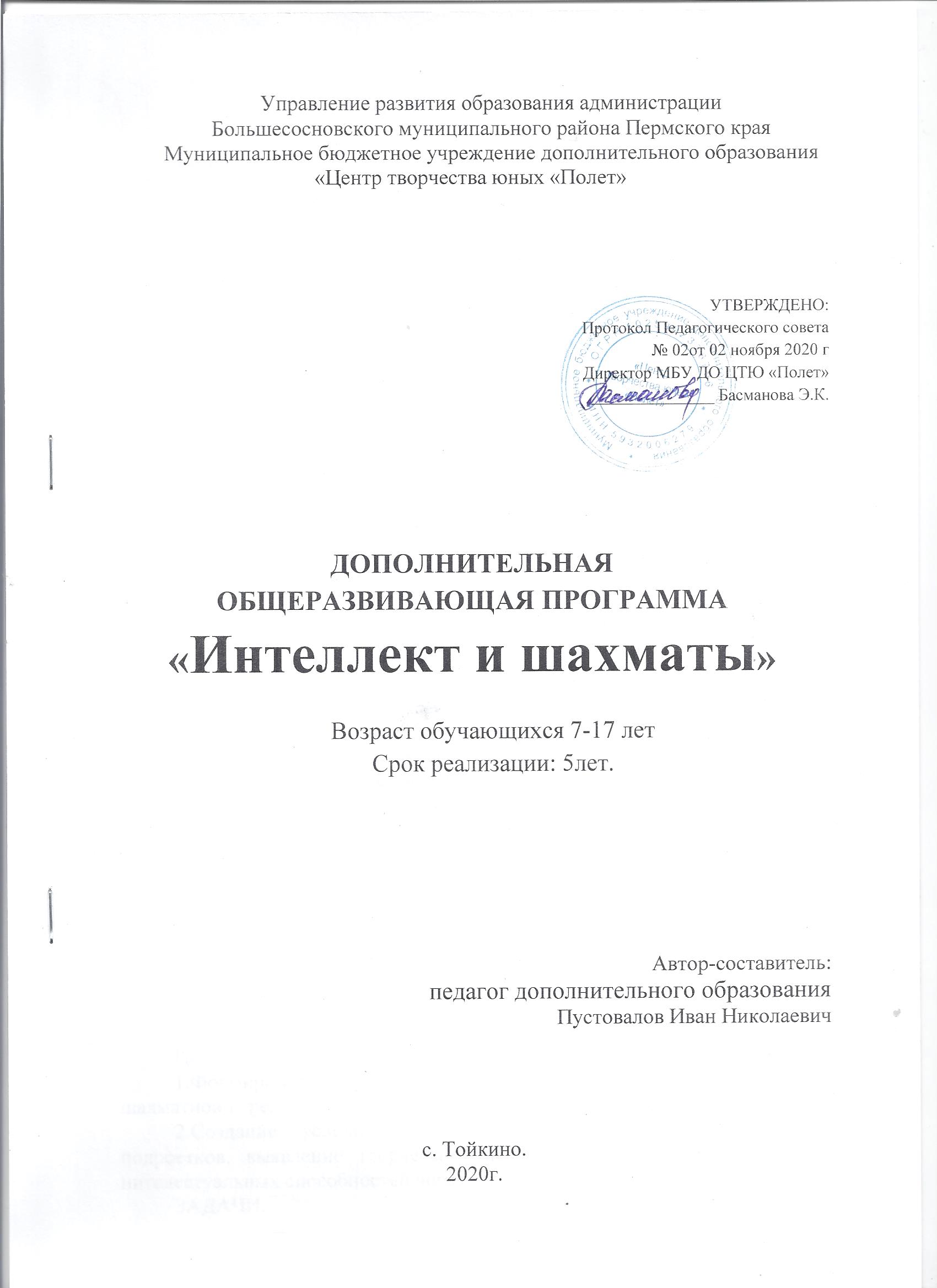 Пояснительная записка.Направленность – естественнонаучная. Профиль – интеллектуальный клубАктуальность. Шахматы с полным правом можно назвать великой игрой. Поистине безграничное богатство содержания и возможностей делает эту старинную игру такой притягательной для людей всех возрастов и культурных уровней. Шахматы не только игра, доставляющая радость творчества, но и действенное, эффективное средство умственного развития.Отличительные особенности программыШахматы - это не только спорт, но наука и искусство. Не зря говорят самый дешовый способ сделать человека умным, нужно научить его играть в шахматы.Адресат программы Программа шахматного кружка для учащихся 1-11 классовРабота с детьми проводится в рамках целостного педагогического процесса, основанного на принципах: доступности в обучении и воспитании, согласно которому работа строится с учетом возрастных особенностей, уровня их обученности и воспитанности (от простого к сложному);наглядности – использование демонстрационной доски, шахматных часов, дидактического материала, помогающего глубокому усвоению учебной программы;индивидуальности – подхода в воспитании с учетом характера, способностей, интересов;коллективности – использования индивидуальной, фронтальной и групповой работы;сотрудничества – создание благоприятных условий для самореализации личности в коллективе;связи теории и практики – применение знаний на практике (ведение партии, решение задач);сочетание уважения к личности ребенка с разумной требовательностью.Срок освоения программы   5летФорма обучения очнаяРежим занятий 2группы по 2 часа в неделю.Цель и задачи программы.ЦЕЛЬ:1.Формирование у учащихся целостного представления о шахматах и шахматной игре. 2.Создание условий для интелектуального развития детей и подростков, выявление творческого потенциала и дальнейшее развитие интелектуальных способностей через игру в шахматы.ЗАДАЧИ:1.Систематизировать подходы к изучению шахматной игры; сформировать у учащихся единую систему понятий, связанных с созданием, получением, обработкой, интерпретацией и хранением информации по теории шахматной игры; показать основные приемы эффективного использования основных приемов шахматной игры; сформировать практический навык игры.2.Привлечь к  интеллектуальной деятельности большее число детей и подростков.3.Развивать логическое мышление, мыслительные и коммуникативные способности, призванные способствовать адекватной социализации личности развитию лидерских качеств.4.Создать условия для развития психических функций: памяти, мышления, внимания, восприятияю. Отдельных свойств, личности и характера: лидерства, социальных ролей, эмоциональной и волевой регуляции.Содержание программы.На первых занятиях кружковцы узнают о происхождении шахмат, знакомясь с историей и легендами. Затем начинают приобщаться к самой игре, узнают правила игры и ходы фигур, знакомятся с чемпионами мира по шахматам. В дальнейшем прорабатывается элементарный шахматный материал, основной упор на занятиях делается на детальном изучении силы и слабости каждой фигуры, ее игровых возможностей. Стержневым моментом занятий является деятельность самих детей, когда они наблюдают, сравнивают, классифицируют, группируют, делают выводы, выясняют закономерности. Внимание уделяется простейшим методам реализации материального и позиционного преимущества. Важная роль отводится развитию комбинационного зрения, базовым принципам планирования. При этом из всего обилия шахматного материала отбирается более доступный и максимально ориентированный на развитие материал. К практической части подключаются сеансы одновременной игры, тематические матчи, консультационные партии. На занятиях планируется анализировать сыгранные партии, находить и искоренять допущенные ошибки. Далее дети участвуют в шахматных викторинах, конкурсах и турнирах. Для изучения курса мною предусмотрено использование мультимедийных технологий.Тематическое планированиеСодержание учебного – тематического плана программы1 год обучения1. Правила игрыТеория. История возникновения шахмат. Доска и фигуры. Цель игры. Ходы фигур. Шах и мат. О поведении игроков. Шахматная позиция. Шахматная нотация. Запись партии. Пат. Ничья. Рокировка. Превращение пешки. Взятие на проходе.Практика. Расстановка фигур. Закрепление изученных ходов фигур. Дидактические задания и игры.2. Как научиться играть в шахматыТеория: Эндшпиль. Матование одинокого короля. Как изучить эндшпиль. Как изучать миттельшпиль. Дебют. Десять правил игры в дебюте для начинающих. Нападение и защита. Размен. Сравнительная ценность фигур.Практика: Запись партий и позиций. Примеры нападения и защиты. Решение шахматных задач на мат в один ход. Игровая практика. 3.Особенности фигурТеория: Ладья. Слон. Конь. Ферзь. Король. Пешка.Практика: Игровая практика4.Об особенностях шахматной борьбы и шахматном спортеТеория: Особенности шахматной борьбы. Шах, нападение, размен, жертва, угроза. Форсированный вариант. Оценка позиции. Вечный шах. Как правильно предлагать ничью. Шахматные часы. Контроль. Цейтнот. Как заканчивается шахматная партия. Шахматные разряды и звания. Задачи и этюды. Упражнения. Мат в 1 ход. Мат в 2 хода. Сделайте ничью. Три стадии шахматной партии и их стратегические цели.Практика: применение типовых позиций и правил. Игровая практика.2 год обучения5.Как разыгрывать дебютТеория: Основные цели дебюта. Развитие фигур и борьба за центр в дебютах. Дебют четырёх коней. Защита двух коней. Шотландская партия. Испанская партия. Французская защита.Практика: завоевание центра пешками или фигурами, мобилизация легких фигур. Игровая практика. 6.Различные виды преимуществаТеория: Материальное преимущество. Позиционное преимущество. Преимущество в развитии. Преимущество в пространстве. Владение открытыми линиями. Слабые и сильные поля. Ослабление позиции короля.Практика: развитие комбинационного зрения, решение многоходовых комбинаций. Игровая практика.3 год обучения7.Пешечные окончанияТеория: Правило квадрата. Король и пешка против короля. Оппозиция. Золотое правило оппозиции. Запасные ходы для овладения оппозицией. Активный король – как лишняя фигура. Отдаленная проходная пешка. Защищенная проходная. Этюд Рети. Пешечный прорыв. Цугцванг.Практика: Игровая практика8.Фигура против пешкиТеория: Ферзь против пешки. Ладья против пешки. Слон против пешки. Конь против пешки.Практика: Игровая практика.4 - 5 год обучения9.Турниры. Подведение итогов обученияТеория. Привлечение ребят к участию в квалификационных турнирах и командных соревнованиях по своей возрастной группе. Шахматные турниры внутри учебной группы. Закрепление изученного материала. Анализ собственных партий. Подведение итогов обучения.Практика: Игровая практика. Решение партий. Разбор партий. Шахматный турнир. Викторина.Планируемые результаты.возросший интерес к шахматам;развитие интеллектуальных способностей;воспитание чувства уверенности и собственного достоинства.Должны знать:шахматные термины: белое и черное поле, горизонталь, вертикаль, диагональ, центр,  партнеры, начальное положение, белые, черные, ход, длинная и короткая рокировка, шах, мат, пат(ничья);названия шахматных фигур: ладья, слон, ферзь, конь, пешка, король; правила хода и взятия каждой фигуры. ценность шахматных фигур, сравнительную силу фигурДолжны уметь:ориентироваться на шахматной доске;играть каждой фигурой в отдельности и в совокупности с другими фигурами без нарушений правил шахматного кодекса;правильно расставлять фигуры перед игрой;рокировать;объявлять шах;ставить мат;матовать одинокого короля двумя ладьями, ферзем и ладьей, королем и ферзем, королем и ладьей;проводить элементарные комбинации.Пользу от шахмат можно разделить на несколько блоков:1. Ребенок учится принимать самостоятельные решения и отвечать за них. Пусть решения пока самые простые (куда и какой фигурой пойти), а ответственность не так страшна (самое страшное – проигрыш) – но это уже ответственность.2. Вырабатывается усидчивость – в течение определенного времени ребенок учится концентрировать свое внимание на одном процессе, на игре в шахматы.3. У ребенка вырабатывается пространственное воображение.4. У ребенка формируется внутренний план действий 
(способности действовать в уме).5. Шахматы воспитывают характер, Любая неудача – это возможность для преодоления. Поэтому очень важно выработать правильное отношение к ошибкам. Желание побеждать и быть лучшим заставит ребёнка заниматься.Условия реализации программы.Материально-техническое обеспечениеДемонстрационная доска с шахматными фигурами – 1;Шахматы – 8;Шахматные часы – 3;Компьютер;Проектор;Интерактивная доска;Компьютерная игра в шахматы для начинающих разной сложности.Основные формы работы:Краткие увлекательные рассказы об истории шахмат и шахматных фигурах;Занимательные вопросы из жизни шахмат;Шахматные партии;Работа со словарем шахмат;Турниры;Презентации.Формы аттестации.Школьный шахматный турнир, (11.11.2019- 15.11.2019 г.).Районные соревнования на призы Героя Советского Союза Васева М. А. 26.11.2019 г.Грамоты, сертификаты, протокол соревнований, фото, отзывы детей и родителей.Оценочные материалы.Диагностика личного роста.1.Положение о мониторинге качества освоения общеразвивающих программ (исходная, промежуточная и итоговая);2.Мониторинг участия детей в культурно-массовых мероприятиях разного уровня (в т.ч. конкурсы, фестивали, концерты и др. мероприятия);3.Аналитическая справка посещения занятийМетодические материалы.Методы обучения: объяснительно – иллюстративный;проблемный;поисковый;эвристический. Объяснительно – иллюстративный метод предполагает объяснение педагогом темы занятия на демонстрационной доске.Проблемный метод предполагает активизацию самостоятельной познавательной деятельности детей посредством решения задач, требующих преодоления трудностей в решении, способствует глубокому и прочному усвоению приобретенных знаний, создает условия для продуктивного мышления и комплексного развития личности воспитанника. Поисковый метод применяется очень часто. Детям предоставляется возможность самостоятельного решения сложной проблемы: оценка позиции, составление плана игры, расчет вариантов и сравнение их целесообразности. Я, как руководитель кружка, помогаю ученику, корректирую его действия, но не вмешиваюсь в процесс поиска решения. Метод способствует творческому развитию юного шахматиста.Эвристический метод используется для развития познавательной активности. Я предлагаю кружковцам исследование различных позиций для определения новых, неожиданных вариантов. Метод способствует формированию объективности самооценки, критичности мышления.Шахматы, даря детям радость творчества, общения друг с другом, обогащают их духовный мир, являются средством воспитания и обучения ненавязчивого, интересного, увлекательного. Они учат детей логически мыслить, запоминать, сравнивать, предвидеть результат, планировать свою деятельность, способствуют успешному постижению общеобразовательных школьных дисциплин.Литература для педагога1.Авербах Ю., Бейлин М. Путешествие в Шахматное королевство. - М.: ФиС, 1972;2.Таль М.Н., Дамский Я.В. Атака. - М., 1997;3.Туров Б.И. Жемчужины шахматного творчества - М., 1981;4.Спутник шахматиста: Справочник/В.П. Елесин, Б.М. Волков, А.И.Крюков. - М.: Воениздат, 1992;5.Гик Е.Я. Компьютерные шахматы: Сборник. - М.: Агентство «ФАИР», 1997;6.Гродзенский С.Я. Шахматы в жизни ученых. - М.: Наука, 1983;7.Линдер И.М., Шахматы на Руси. - М.: Наука, 1975.Литература для детей1.Панов В. Шахматы для начинающих. - М.: ФиС, 1955;2.Бронштейн Д. Самоучитель шахматной игры. - М.: ФиС, 1980, 1982;3.Костьев А. Шахматный кружок в школе и пионерском лагере. - М.: ФиС, 1980;4.Шахматы детям. - СПб.: Респекс, 1994;№ п/пНаименование разделов, темКоличество часовКоличество часовКоличество часов№ п/пНаименование разделов, темВсегоТеорияПрактика1 год обучения1 год обучения6624421.Правила игры.176111.1.Техника безопасности. История возникновения шахмат. Доска и фигуры. Цель игры.2111.2.Ходы фигур. Шах и мат. О поведении игроков. Шахматная позиция.3121.3.Шахматная нотация. Запись партии.3121.4.Пат. Ничья.3121.5.Рокировка.3121.6.Превращение пешки. Взятие на проходе.3122.Как научиться играть в шахматы.12482.1.Эндшпиль. Матование одинокого короля. Как изучать эндшпиль.3122.2.Как изучать миттельшпиль3122.3.Дебют. Десять правил игры в дебюте для начинающих.3122.4.Нападение и защита. Размен. Сравнительная ценность фигур.3123.Особенности фигур.4223.1.Ладья. Слон. Конь.2113.2.Ферзь. Король. Пешка.2114. Об особенностях шахматной борьбы и шахматном спорте.3312214.1.Особенности шахматной борьбы.3124.2.«Силовые» методы в шахматах: шах, нападение, размен, жертва, угроза. Форсированный вариант.3124.3.Оценка позиции.3124.4.Вечный шах.3124.5.Как правильно предлагать ничью.3124.6.Шахматные часы. Контроль. Цейтнот.3124.7.Как заканчивается шахматная партия.3124.8.Шахматные разряды и звания.3214.9.Задачи и этюды.3124.10.Упражнения. Мат в 1 ход. Мат в 2 хода. Сделайте ничью.3124.11.Три стадии шахматной партии и их стратегические цели.3122 год обучения2 год обучения6613535.Как разыгрывать дебют.367295.1.Основные цели дебюта.6155.2.Развитие фигур и борьба за центр в дебютах.5145.3.Дебют четырёх коней.5145.4.Защита двух коней.5145.5.Шотландская партия.5145.6.Испанская партия.5145.7.Французская защита.5146. Различные виды преимущества.306246.1.Материальное преимущество. Позиционное преимуществ. 5146.2.Преимущество в развитии.5146.3.Преимущество в пространстве.5146.4.Владение открытыми линиями.5146.5.Слабые и сильные поля.5146.6.Ослабление позиции короля.5143 год обучения3 год обучения6611557. Пешечные окончания.427357.1.Правило квадрата6157.2.Король и пешка против короля. Оппозиция.6157.3.Золотое правило оппозиции. Запасные ходы для овладения оппозицией.6157.4.Активный король – как лишняя фигура.6157.5.Отдаленная проходная пешка. Защищенная проходная.6157.6.Этюд Рети. Пешечный прорыв.6157.7.Цугцванг.6158. Фигура против пешки.244208.1.Ферзь против пешки6158.2.Ладья против пешки6158.3.Слон против пешки6158.4.Конь против пешки.6154 - 5 год обучения4 - 5 год обучения11201129.Турниры. Соревнования.11201129.1.Турнир по круговой системе с записью партий и контролем времени (1 час на партию каждому игроку)920929.2.Участие в различных соревнованиях различного уровня20020ИТОГО:31048262